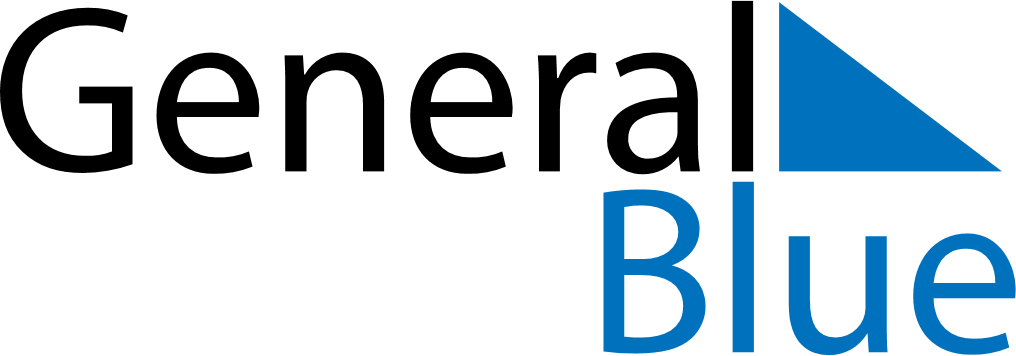 June 2024June 2024June 2024June 2024June 2024June 2024June 2024Petit Valley, Diego Martin, Trinidad and TobagoPetit Valley, Diego Martin, Trinidad and TobagoPetit Valley, Diego Martin, Trinidad and TobagoPetit Valley, Diego Martin, Trinidad and TobagoPetit Valley, Diego Martin, Trinidad and TobagoPetit Valley, Diego Martin, Trinidad and TobagoPetit Valley, Diego Martin, Trinidad and TobagoSundayMondayMondayTuesdayWednesdayThursdayFridaySaturday1Sunrise: 5:42 AMSunset: 6:25 PMDaylight: 12 hours and 42 minutes.23345678Sunrise: 5:42 AMSunset: 6:25 PMDaylight: 12 hours and 42 minutes.Sunrise: 5:42 AMSunset: 6:25 PMDaylight: 12 hours and 42 minutes.Sunrise: 5:42 AMSunset: 6:25 PMDaylight: 12 hours and 42 minutes.Sunrise: 5:42 AMSunset: 6:26 PMDaylight: 12 hours and 43 minutes.Sunrise: 5:43 AMSunset: 6:26 PMDaylight: 12 hours and 43 minutes.Sunrise: 5:43 AMSunset: 6:26 PMDaylight: 12 hours and 43 minutes.Sunrise: 5:43 AMSunset: 6:26 PMDaylight: 12 hours and 43 minutes.Sunrise: 5:43 AMSunset: 6:27 PMDaylight: 12 hours and 43 minutes.910101112131415Sunrise: 5:43 AMSunset: 6:27 PMDaylight: 12 hours and 44 minutes.Sunrise: 5:43 AMSunset: 6:27 PMDaylight: 12 hours and 44 minutes.Sunrise: 5:43 AMSunset: 6:27 PMDaylight: 12 hours and 44 minutes.Sunrise: 5:43 AMSunset: 6:28 PMDaylight: 12 hours and 44 minutes.Sunrise: 5:43 AMSunset: 6:28 PMDaylight: 12 hours and 44 minutes.Sunrise: 5:43 AMSunset: 6:28 PMDaylight: 12 hours and 44 minutes.Sunrise: 5:44 AMSunset: 6:28 PMDaylight: 12 hours and 44 minutes.Sunrise: 5:44 AMSunset: 6:29 PMDaylight: 12 hours and 44 minutes.1617171819202122Sunrise: 5:44 AMSunset: 6:29 PMDaylight: 12 hours and 44 minutes.Sunrise: 5:44 AMSunset: 6:29 PMDaylight: 12 hours and 44 minutes.Sunrise: 5:44 AMSunset: 6:29 PMDaylight: 12 hours and 44 minutes.Sunrise: 5:44 AMSunset: 6:29 PMDaylight: 12 hours and 44 minutes.Sunrise: 5:45 AMSunset: 6:30 PMDaylight: 12 hours and 44 minutes.Sunrise: 5:45 AMSunset: 6:30 PMDaylight: 12 hours and 45 minutes.Sunrise: 5:45 AMSunset: 6:30 PMDaylight: 12 hours and 45 minutes.Sunrise: 5:45 AMSunset: 6:30 PMDaylight: 12 hours and 45 minutes.2324242526272829Sunrise: 5:45 AMSunset: 6:30 PMDaylight: 12 hours and 44 minutes.Sunrise: 5:46 AMSunset: 6:31 PMDaylight: 12 hours and 44 minutes.Sunrise: 5:46 AMSunset: 6:31 PMDaylight: 12 hours and 44 minutes.Sunrise: 5:46 AMSunset: 6:31 PMDaylight: 12 hours and 44 minutes.Sunrise: 5:46 AMSunset: 6:31 PMDaylight: 12 hours and 44 minutes.Sunrise: 5:46 AMSunset: 6:31 PMDaylight: 12 hours and 44 minutes.Sunrise: 5:47 AMSunset: 6:31 PMDaylight: 12 hours and 44 minutes.Sunrise: 5:47 AMSunset: 6:31 PMDaylight: 12 hours and 44 minutes.30Sunrise: 5:47 AMSunset: 6:32 PMDaylight: 12 hours and 44 minutes.